ProiectGUVERNUL REPUBLICII MOLDOVAHOTĂRÎREnr. ____   din ___________  2016Cu privire la aprobarea Metodologiei privind evaluareariscurilor în cazul produselor nealimentare destinate consumatorilor şi selectarea măsurilor corective__________________________________________________________________În vederea executării prevederilor Legii nr. 422-XVI din 22 decembrie 2006 privind securitatea generală a produselor (Monitorul Oficial al Republicii Moldova, 2007, nr.36-38, art.145), cu modificările ulterioare și Legii nr. 7 din 26 februarie 2016 privind supravegherea pieței în ceea ce privește comercializarea produselor nealimentare (Monitorul Oficial al Republicii Moldova, 2016, nr.79-89, art.146), Guvernul HOTĂRĂŞTE:1. Se aprobă Metodologia privind evaluarea riscurilor în cazul produselor nealimentare destinate consumatorilor şi selectarea masurilor corective (se anexează).2. Autoritățile de supraveghere a pieței menționate în Legea nr. 7 din 26 februarie 2016 privind supravegherea pieței în ceea ce privește comercializarea produselor nealimentare vor întreprinde masurile necesare pentru punerea în aplicare a Metodologiei privind evaluarea riscului pentru produsele nealimentare destinate consumatorilor şi selectarea masurilor corective. 3. Prezenta hotărîre intră în vigoare cu începere de la 01 aprilie 2017.4. Controlul asupra executării prezentei hotărîri se pune în sarcina Ministerului Economiei.Prim-ministru						PAVEL FILIPContrasemnează:Viceprim-ministru,							ministrul economiei					                    Octavian CALMÎCMinistrul afacerilor interne Ministrul dezvoltării regionale şi construcţiilor Ministrul mediului Ministrul tehnologiei informaţiei şi comunicaţiilorAnexă la Hotărîrea Guvernuluinr.__ din ____ 2016METODOLOGIAprivind evaluarea riscurilor în cazul produselor nealimentare destinate consumatorilor şi selectarea masurilor corectiveCapitolul IDISPOZIŢII GENERALE1. Metodologia privind evaluarea riscului pentru produsele nealimentare destinate consumatorilor şi selectarea masurilor corective (în continuare – Metodologia) stabileşte cadrul metodologic privind evaluarea nivelului de risc prezentat de produsele nealimentare (în continuare – produsele) destinate consumatorilor, condițiile în care autoritățile de supraveghere a pieței, în domeniul lor de competență, selectează și aplică măsurile corective în legătură cu comercializarea și utilizarea produselor care prezintă un risc a intereselor publice, precum sănătatea şi siguranţa în general, sănătatea şi siguranţa la locul de muncă, protecţia consumatorilor, protecţia mediului şi securitatea.2. În sensul prezentei Metodologii se utilizează noţiunile definite în Legea nr. 7 din 26 februarie 2016 privind supravegherea pieței în ceea ce privește comercializarea produselor nealimentare și în Legea nr. 422-XVI din 22 decembrie 2006 privind securitatea generală a produselor.3.În sensul prezentei Metodologii noțiunile utilizate semnifică: evaluarea riscului - procedură de identificare și evaluare a pericolului, compusă din trei etape: a) identificarea gravității unui pericol; b) determinarea probabilității ca un consumator să fie vătămat ca urmare a manifestării pericolului; c) combinația dintre pericol și probabilitate;gestionarea riscului - acțiuni subsecvente, care sunt separate de evaluarea riscului și care au drept obiectiv reducerea sau eliminarea riscului;nivel de risc - grad de risc, care poate fi „grav”, „mare”, „mediu” și „mic”. Atunci cînd s-a identificat nivelul de risc (cel mai mare), evaluarea riscului e completă;pericol - sursă de pericol implicînd probabilitatea de a fi vătămat sau lezat. O metodă de cuantificare a pericolului în cadrul unei evaluări a riscului este severitatea posibilelor vătămări sau lezări; pericol intrinsec al produsului - pericol generat de proprietățile unui produs;risc - combinație între pericol și probabilitatea apariției leziunilor. Riscul nu descrie individual nici pericolul, nici probabilitatea, ci ambele simultan;scenariu de vătămare - descrie accidentul pe care consumatorul îl suferă sau ar putea suferi ca urmare a consumului (utilizării) produsului respectiv, precum și gradul de severitate al vătămării consumatorului provocat sau posibil să-l provoace  accidentul în cauză.4. Nivelul de risc estimat pentru produs determină măsurile corective care urmează a fi aplicate, după caz, producţiei totale a unei anumite mărci (model, articol, modificare) sau părţilor acestora sau unor serii. 5. Nivelul de risc se determină printr-o evaluare a riscurilor care sînt prezente sau ar putea avea loc (în continuare – evaluare a riscurilor).6. Nivelul de risc prezintă combinația între gradul de severitate al vătămării și probabilitatea ca pericolul intrinsec al produsului să determine efectiv o vătămare a consumatorului. Capitolul IISTABILIREA CRITERIILOR DE EVALUARE A RISCULUI ȘI GRADAREA ACESTORA7. Evaluarea riscurilor este efectuată prin intermediul analizei criteriilor de evaluare a riscului, ale cărei rezultat determină nivelul de risc. Aceasta ia în considerare condițiile normale și previzibile de utilizare a produsului.8. În baza analizei se elaborează un scenariu de vătămare în care pericolul intrinsec al produsului ar putea produce o vătămare consumatorului (în continuare - scenariu de vătămare).9. Criteriile de evaluare a riscurilor sînt:1) pericolele care afectează sau pot afecta sănătatea şi siguranţa oamenilor prin utilizarea produselor; 2) categoriile de consumatori care pot utiliza aceste produse;3) tipurile de leziuni pe care le poate provoca consumatorilor utilizarea acestor produse;4) caracteristicile şi gravitatea leziunilor ce pot rezulta din prejudiciul adus unor anumite categorii de consumatori prin utilizarea produselor;5) efectele care decurg din leziuni.10. Pericolul pe care îl prezintă produsul este o proprietate intrisecă a unui produs care poate provoca o vătămare consumatorului care utilizează produsul respectiv.11. Pericolul poate apărea în diferite forme:pericol de natură mecanică, de exemplu muchii ascuţite în care utilizatorul se poate tăia la degete sau orificii înguste în care acesta își poate prinde degetele; pericol de sufocare, de exemplu din cauza unor piese mici care se pot detașa dintr-o jucărie, care pot fi înghiţite de un copil, provocîndu-i sufocarea;risc de sufocare, cum ar fi cel determinat de șnururile unui hanorac care pot cauza strangulare; pericol de natură electrică, de exemplu piese electrice sub tensiune care pot provoca electrocutare; pericol legat de căldură sau de incendiu, de exemplu un ventilator de încălzire care se supraîncălzește, ia foc și provoacă arsuri; pericol de natură termică, de exemplu suprafaţa exterioară fierbinte a unui cuptor care poate provoca arsuri; pericol de natură chimică, de exemplu o substanţă toxică care poate intoxica consumatorul imediat după ingestie sau o substanţă cancerigenă care poate provoca un cancer pe termen lung. Unele substanţe chimice pot deveni nocive pentru consumator numai după expunere repetată; pericol microbiologic, de exemplu o contaminare bacteriologică a produselor cosmetice care pot cauza infecţii cutanate; pericol legat de zgomot, de exemplu nivelul sonor mare al jucăriilor care imită telefoanele mobile și care poate afecta capacitatea auditivă a copiilor; alte pericole, cum ar fi, dar fără a se limita la explozie, implozie, presiunea sonică și ultrasonică, la presiunea fluidelor sau la radiaţiile surselor laser.12. În sensul aplicării prezentei Metodologii, pericolele sînt grupate în funcţie de dimensiune, formă și suprafaţa produsului, de energia sa potenţială, cinetică sau electrică, de temperaturile extreme și de alţi factori, și posibile scenarii tipice de vătămare și vătămări tipice după cum este prezentat în anexa nr.1 la prezenta Metodologie. 13. La elaborarea scenariului de vătămare, se ia în considerare următoarele aspecte privind categoriile de consumatori (grupate în tabelul nr.1) și modul în care aceștia trebuie să utilizeze produsul: utilizator căruia produsul îi este/nu îi este destinat;            consumatorii vulnerabili; utilizare conformă cu destinaţia și rezonabil previzibilă; frecvenţa și durata de utilizare; identificarea pericolului, conduita de siguranţă și echipamentul de protecţie; comportarea consumatorului în caz de incident; mediul cultural de provenienţă al consumatorului și modul în care produsul este utilizat în ţara sa de origine pot influenţa riscul unui produs.Tabelul nr.1Categoriile de consumatori14. Scenariu de vătămare implică următoarele trei etape (variante) principale:produsul prezintă un „defect” sau poate conduce la o „situaţie periculoasă” în timpul duratei sale previzibile de viaţă;„defectul” sau „situaţia periculoasă” conduce la un accident;accidentul are drept rezultat o vătămare.15. Vătămarea pe care un pericol al produsului o poate aduce consumatorului poate avea diferite grade de severitate. Gradul de severitate al vătămării reflectă efectul pe care pericolul îl exercită asupra consumatorului în condiţiile descrise în scenariul de vătămare.16. Gradul de severitate al vătămării depinde de:tipul de pericol (a se vedea lista cu pericolele menționate la pct.12 și în tabelul nr.2;cît de mare este pericolul;durata la care consumatorul este expus pericolului;partea corpului care este vătămată;care este impactul pericolului asupra uneia sau mai multor părţi ale corpului;tipul și comportamentul consumatorului. 17. Pentru a cuantifica gradul de severitate al vătămării (vătămărilor), în scopul prezentei Metodologii se stabilesc 4 grade de severitate al vătămării, de la vătămări care în mod normal sunt complet reversibile, la vătămări foarte grave care provoacă peste aproximativ 10 % handicapuri permanente sau chiar decese (a se vedea tabelul nr.2)Tabelul nr.2Corespunderea tipului de vătămare celor patru grade de severitate al vătămării18. În sensul aplicării prezentei Metodologii, în anexa nr.2 se prezintă corespunderea tipului de vătămare celor patru grade de severitate al vătămării.19. Probabilitatea producerii vătămării este probabilitatea concretizării efective a scenariului de vătămare în timpul duratei de viaţă previzibile a produsului. 20. În sensul aplicării prezentei Metodologii se face distincţie între 8 nivele de probabilitate pentru a clasifica probabilitatea generală: de la < 1/1000000 la >50 % (a se vedea tabelul nr.3):Tabelul nr.3Nivelurile probabilității generale21. Atunci cînd un scenariu de vătămare este prezentat în etape (variante) distincte, fiecărei etape (variante) i se atribuie o anumită probabilitate și prin multiplicarea acestor probabilităţi parţiale se obţine probabilitatea generală a scenariului. Cînd sînt elaborate mai multe scenarii, fiecare dintre acestea trebuie să dispună de propria sa probabilitate generală. 22. Probabilitatea generală a scenariului se determină prin următoarea formulă:Р = P1 х P2 х...х Pn,unde:P – probabilitatea generală;P1, P2,…. Pn, - probabilitatea etapei (variantei).   23. În sensul aplicării prezentei Metodologii se face distincţie între 4 nivele de risc: risc grav, risc mare, risc mediu și risc mic. 24. Nivelul de risc al produsului reprezintă combinația dintre gradul de severitate al unei vătămări și probabilitatea producerii vătămării și. Nivelul de risc poate fi căutat în tabelul nr.4.Tabelul nr.4Nivelul de risc rezultat din combinația între gradul de severitate al vătămării și probabilitateNotă: Semnificația:  Capitolul III ELABORAREA UNEI EVALUĂRI DE RISC25. Pentru elaborarea scenariului de vătămare urmează a parcurge următorii pași:1) descrieţi produsul și pericolul aferent:descrieţi produsul într-un mod lipsit de ambiguitate. Pericolul este prezentat de produs în ansamblul său sau este aferent numai unei componente (detașabile) a produsului?produsul prezintă doar un singur pericol? Prezintă mai multe? A se vedea anexa nr. 2 la prezenta Metodologie pentru orientare.identificaţi norma (normele) sau legislaţia aplicabile produsului.2) identificaţi tipul de consumator pe care doriţi să-l includeţi în scenariul de vătămare pentru produsul periculos:pentru primul scenariu de vătămare, începeţi cu utilizatorul și utilizarea cărora produsul le este destinat; pentru alte scenarii, aveţi în vedere alţi consumatori și alte utilizări (a se vedea tabelul nr.1).3) prezentaţi un scenariu de vătămare în care pericolul (pericolele) produsului pe care l-aţi/le-aţi selectat provoacă vătămare (vătămări) sau au un efect (efecte) negative asupra consumatorului pe care îl aveţi în vedere:descrieţi etapele care conduc la vătămare (vătămări) în mod clar și concis fără să exageraţi în privinţa detaliilor („drumul cel mai scurt către vătămare”, „drumul critic către vătămare”). Dacă scenariul prezintă mai multe vătămări concomitente, includeţi-le pe toate în același scenariu;la descrierea scenariului de vătămare, luaţi în considerare frecvenţa și durata utilizării, identificarea pericolului de către consumator, caracterul vulnerabil al consumatorului (în special copii), echipamentele de protecţie, comportamentul consumatorului în caz de accident, mediul cultural de provenienţă al consumatorului, precum și orice alţi factori pe care îi consideraţi importanţi pentru evaluarea de risc. A se vedea tabelul nr.2 pentru orientare.4) determinaţi gradul de severitate (1-4) al vătămării consumatorului. Dacă consumatorul suferă mai multe vătămări în scenariul dvs., estimaţi gravitatea ansamblului acestora; A se vedea tabelul nr.3 pentru orientare.5) determinaţi probabilitatea generală a scenariului de vătămare. Atribuiţi o probabilitate fiecărei etape din scenariul dvs. Înmulţiţi probabilităţile fiecărei etape pentru a calcula probabilitatea generală a scenariului dvs. de vătămare. A se vedea partea stîngă a tabelului nr.4 pentru orientare.6) determinaţi gradul de risc prin combinarea gradului de severitate al vătămării și probabilitatea generală a scenariului de vătămare și verificaţi gradul de risc în tabelul 4.7) verificaţi dacă gradul de risc este plauzibil.dacă gradul de risc nu pare plauzibil sau dacă nu sunteţi sigur în privinţa gradului de severitate al vătămării (vătămărilor) sau în privinţa probabilităţii /probabilităţilor, utilizaţi valorile imediat superioare și imediat inferioare și recalculaţi riscul. „Analiza de sensibilitate” vă va arăta dacă riscul se modifică odată cu modificarea valorilor de intrare;dacă gradul de risc rămîne același, puteţi avea încredere în evaluarea dvs. de risc. Însă, dacă gradul de risc se modifică cu ușurinţă, din motive de siguranţă se recomandă să se considere gradul de risc cel mai mare drept „riscul” produsului.8) elaboraţi mai multe scenarii de vătămare pentru a identifica riscul cel mai mare al produsului.dacă primul dvs. scenariu de vătămare identifică un grad de risc mai mic decît cel mai mare grad de risc prevăzut în prezenta Metodologie și dacă sunteţi de părere că produsul ar putea prezenta un risc mai mare decît cel identificat,selecţionaţi alţi consumatori (inclusiv consumatori vulnerabili, în special copii); identificaţi alte utilizări (incluzînd utilizări în mod rezonabil previzibile), pentru a determina care scenariu de vătămare conduce la riscul cel mai mare al produsului.în mod normal, riscul cel mai mare al produsului este „riscul” produsului care permite cele mai eficiente măsuri de limitare a riscului. În cazuri speciale, un anumit pericol poate conduce la un risc mai mic decît riscul cel mai mare și totuși să necesite măsuri de gestionare a riscului. Acestei situaţii trebuie să i se acorde atenţia cuvenită.ca o regulă simplă, scenariile de vătămare pot conduce la riscul cel mai mare prevăzut în prezenta Metodologie atunci cînd:vătămarea/vătămările avute în vedere prezintă cel puţin gradele 3 sau 4; probabilitatea generală a unui scenariu de vătămare este de cel puţin >1/100.A  se vedea tabelul nr.4 pentru orientare. 9) documentaţi și transmiteţi mai departe evaluarea de risc. Daţi dovadă de transparenţă și prezentaţi toate incertitudinile pe care le-aţi întîlnit în cursul evaluării dvs. de risc.26. Schema algoritmică a desfășurării unei evaluări de risc este prezentată în anexa nr. 3 la prezenta Metodologie.Capitolul IVSELECTAREA MĂSURILOR CORECTIVE27. În dependență de nivelul de risc care este prezent sau ar putea avea loc (în continuare - nivelul de risc) pentru sănătatea și siguranța consumatorilor autoritatea de supraveghere a pieței selectează măsurile corective prevăzute de Legea nr. 7 din 26 februarie 2016 privind supravegherea pieței în ceea ce privește comercializarea produselor nealimentare și de Legea nr. 422-XVI din 22 decembrie 2006 privind securitatea generală a produselor.28. Autoritatea de supraveghere a pieţei trebuie să ia, după caz, una dintre următoarele măsuri:  1) în cazul unui produs care prezintă un nivel de risc grav:a) interdicția punerii la dispoziție sau a introducerii pe piață a produsului;b) retragerea sau rechemarea produsului și avertizarea publicului în legătură cu riscul prezentat;c) distrugerea produsului sau aplicarea altor măsuri care să îl facă inutilizabil.2) în cazul unui produs care poate prezenta un risc grav, să interzică temporar, pentru perioada necesară efectuării diferitelor evaluări ale siguranței, verificări şi controale, ca acest produs să fie pus la dispoziție pe piaţă; 3) în cazul unui produs care este susceptibil să prezinte un risc numai în anumite condiții sau numai pentru anumite persoane și în cazul în care acest risc nu este vizat de cerințele legislației comunitare de armonizare sau reglementările tehnice care o transpun:a) aplicarea pe produs a unor avertismente corespunzătoare, în limba de stat, clar formulate şi uşor de înţeles pentru consumatori, în privinţa riscurilor pe care el le poate prezenta; b) stabilirea unor condiții prealabile de îndeplinit anterior comercializării produsului;c) avertizarea persoanelor expuse la risc în legătură cu riscul, la timp și într-o formă corespunzătoare în legătură cu potenţialul risc, inclusiv prin publicarea unor avertizări speciale; 4) în cazul unui produs care prezintă un nivel de risc mare:a) suspendarea temporară punerii la dispoziţie pe piaţă a produselor;b) interzicerea punerii la dispoziţie pe piaţă a produselor.5) în cazul unui produs care prezintă un nivel de risc mediu:a) suspendarea temporară a punerii la dispoziţie pe piaţă a produselor;6) în cazul unui produs care prezintă un nivel de risc mic şi pentru care reglementările tehnice nu stabilesc cerințe specifice pentru a asigura siguranța, autoritatea de supraveghere a pieței nu aplică măsuri corective în privința produsului respectiv supus evaluării riscului.7) în cazul unui produs care nu corespunde cerințelor esențiale stabilite de legislaţia comunitară de armonizare sau reglementările tehnice care o transpun sau în reglementările tehnice aplicabile includ:a) suspendarea temporară a punerii la dispoziţie pe piaţă;b) interzicerea punerii la dispoziţie pe piaţă;c) retragerea din circulaţie;d)rechemarea de la consumatori (utilizatori);e) distrugerea produselor care prezintă un risc grav, interzise definitiv pentru comercializare, în cazul în care acesta este unicul mijloc de înlăturare a pericolului.8) în cazul unui produs care nu corespunde cerinţelor esenţiale stabilite de legislaţia comunitară de armonizare şi, în acelaşi timp, acesta prezintă un risc grav, se aplică măsurile corective prevăzute la pct.28 subpct.1);29. În cazul prevăzut la pct.28 subpct.6) autoritatea de supraveghere a pieței va lua decizia cu privire la avertizarea de către producător (importator) și/sau distribuitor a consumatorilor (utilizatorilor), în privinţa riscurilor pe care produsul le poate prezenta în anumite condiții şi, dacă este necesar decizia să se ia măsuri necesare privind asigurarea securităţii, astfel încît produsul să fie sigur.Anexa nr.1 la Metodologia privind evaluarea riscului în cazul produselor nealimentare destinate consumatorilor şi selectarea masurilor corectivePericole, scenarii tipice de vătămare și vătămări tipiceAnexa nr.2 la Metodologia privind evaluarea risculuiîn cazul produselor nealimentare destinate consumatorilor şi selectarea masurilor corectiveCorespunderea tipului de vătămare celor patru grade de severitate al vătămăriiAnexa nr. 3 la Metodologia privind evaluarea riscului în cazul produselor nealimentare destinate consumatorilor şi selectarea masurilor corective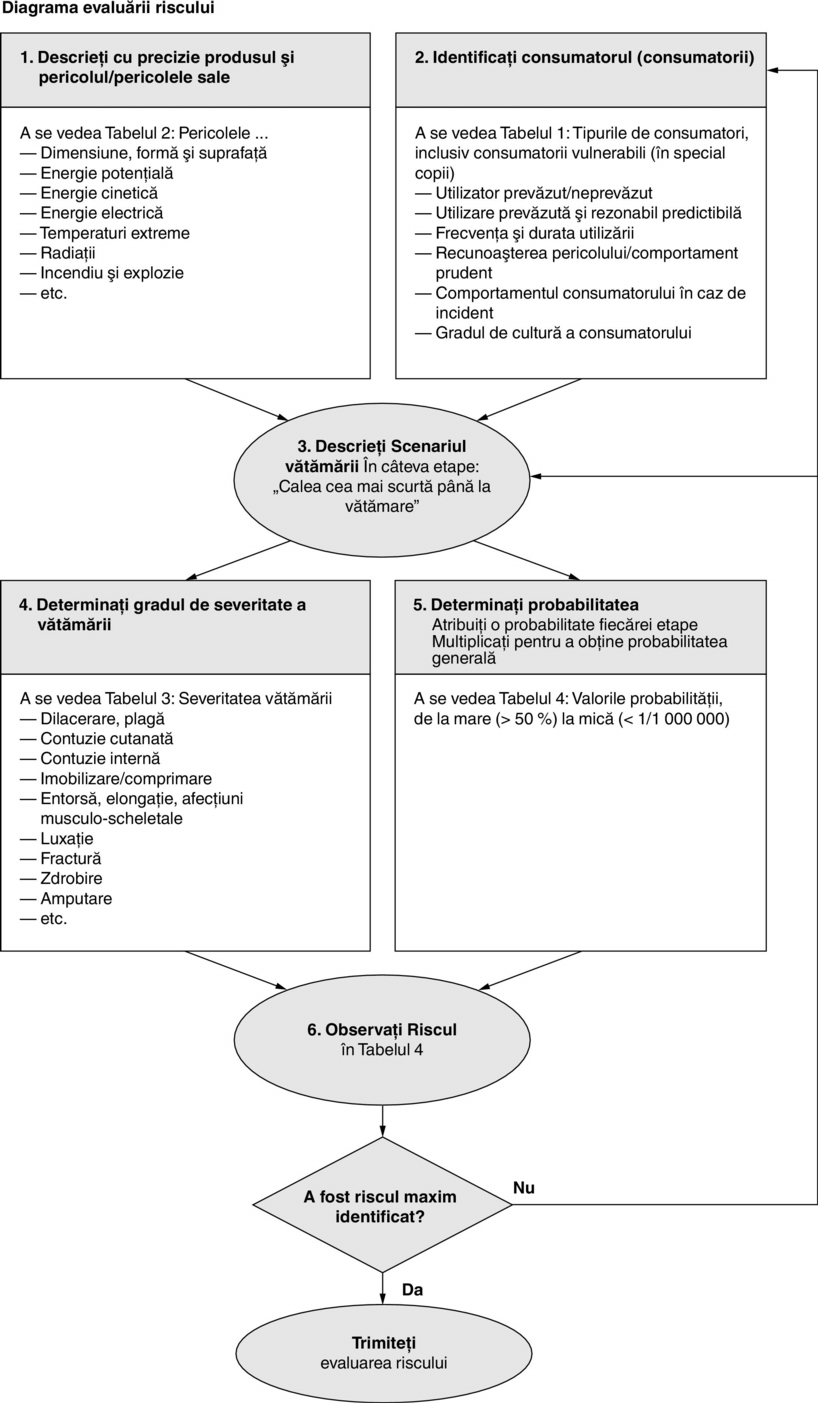 Anexa nr.4 la Metodologia privind evaluarea riscului în cazul produselor nealimentare destinate consumatorilor şi selectarea masurilor corectiveEvaluarea risculuiMăsurile corective ce trebuie întreprinse de agenții economici în legătură cu produsele care prezintă un risc pot include:a) în cazul unui produs care face obiectul unor cerințe stabilite prin legislația de armonizare a Uniunii sau în conformitate cu aceasta, luarea măsurilor necesare pentru a aduce produsul în conformitate cu cerințele respective; b) în cazul unui produs care este susceptibil să prezinte un risc numai în anumite condiții sau numai pentru anumite persoane și în cazul în care acest risc nu este vizat de cerințele legislației de armonizare a Uniunii:i) aplicarea pe produs a unor avertismente adecvate, clar formulate și ușor de înțeles referitoare la riscurile pe care le poate prezenta, în limba sau limbile oficiale ale statului membru în care produsul este pus la dispoziție pe piață;ii) stabilirea unor condiții de îndeplinit anterior comercializării produsului;iii) avertizarea persoanelor expuse la risc în legătură cu riscul, la timp și într-o formă adecvată, inclusiv prin publicarea unor avertismente speciale;c) în cazul unui produs care poate prezenta un risc grav, interdicția temporară de introducere sau punere la dispoziție pe piață a produsului respectiv, până la realizarea unei evaluări a riscului;d) în cazul unui produs care prezintă un risc grav:i) interdicția punerii la dispoziție sau a introducerii pe piață a produsului;ii) retragerea sau rechemarea produsului și avertizarea publicului în legătură cu riscul prezentat;iii) distrugerea produsului sau aplicarea altor măsuri care să îl facă inutilizabil.ConsumatoriDescriereConsumatori foarte vulnerabiliCopii foarte mici: de la 0 la 36 de luniAlţii: Persoane cu handicapuri multe și complexeConsumatori vulnerabiliCopii mici: Copii cu vîrste mai mari de 36 de luni și mai mici de 8 aniCopii mari: Copii de la 8 la 14 aniAlţii: Persoane cu aptitudini fizice, senzoriale sau mentale reduse (de exemplu, cu handicap parţial, vîrstnici, incluzînd pe cei cu vîrste peste 65 de ani cu o oarecare reducere a aptitudinilor fizice sau mentale) sau cu lipsă de experienţă sau de cunoștinţeAlte categorii de consumatoriConsumatori care nu se încadrează la foarte vulnerabili sau la vulnerabiliTipul de vătămareGrad de severitate a vătămăriiVătămare sau consecinţă care după un tratament de bază (prim ajutor, în mod normal prestat de o altă persoană decît un doctor) nu împiedică substanţial funcţionarea sau nu cauzează durere excesivă; de obicei, consecinţele sunt complet reversibile1Vătămare sau consecinţă pentru care poate fi necesară o consultație la punctul de urgenţă, dar pentru care spitalizarea nu este, în general, necesară. Capacitatea funcţională poate fi afectată o perioadă limitată, dar nu mai mult de 6 luni, iar recuperarea este mai mult sau mai puţin completă.2Vătămare sau consecinţă care în mod normal necesită spitalizare și care va afecta capacitatea funcţională timp de mai mult de 6 luni sau va determina o pierdere funcţională permanentă.3Vătămare sau consecinţă care este sau ar putea fi fatală, incluzînd moartea cerebrală; consecinţe care afectează reproducerea sau urmașii; pierderea unui membru sau a capacităţii funcţionale a unui membru, care determină un grad de invaliditate mai mare de 10 %.4Probabilitatea vătămării în cursul vieții estimate a produsuluiProbabilitatea vătămării în cursul vieții estimate a produsuluiCu siguranță posibil (destul de așteptat)> 50 la sutaEste posibil> 1/10Neobișnuit, dar posibil> 1/100Măsura în care, probabil, nesemnificative> 1/1000Posibil, dar foarte puţin probabil> 1/10000Practic imposibilă> 1/100000Imposibilă fără influența factorilor externi> 1/1000000Imposibil< 1/1000000Probabilitatea vătămării în cursul vieții estimate a produsuluiProbabilitatea vătămării în cursul vieții estimate a produsuluiGradul de severitate al vătămăriiGradul de severitate al vătămăriiGradul de severitate al vătămăriiGradul de severitate al vătămăriiProbabilitatea vătămării în cursul vieții estimate a produsuluiProbabilitatea vătămării în cursul vieții estimate a produsului1234> 50 %MaIII> 1/10MeIII> 1/100MeIII> 1/1000MiMaII> 1/10000MiMeMaI> 1/100000VMiMeMa> 1/1000000MiMiMiMa< 1/1000000MiMiMiMiI – risc gravMa – risc mareMe – risc mediuMi – risc micPericolulPericolul intrinsec (proprietăţile produsului)Scenariu tipic de vătămareVătămare tipicăDimensiune, formă și suprafaţăProdusul reprezintă un obstacolO persoană pășește peste produs și cade; sau persoana se ciocnește de produsContuzii cutanate; fractură, comoţie cerebralăProdusul este impermeabil pentru aerProdusul acoperă orificiul bucal și/sau nasul unei persoane (de obicei un copil) sau obturează căile aeriene interneSufocareProdusul este sau conţine obiecte miciO persoană (copil) înghite partea mică; obiectul se blochează în laringe și obturează căile aerieneSufocare, obstrucţia căilor aeriene internePosibilitate de a desprinde prin mușcare o parte mică a unui produsO persoană (copil) înghite partea mică; partea se blochează în tractul digestivObstrucţie a tractului digestivUnghi sau vîrf ascuţitO persoană se ciocnește de colţul ascuţit sau este lovită de obiectul ascuţit în mișcare; se produce o vătămare prin înţepare sau penetrareÎnţepătură; afectare a văzului, corp străin în ochi; afectare a auzului, corp străin în ureche;Margine ascuţităO persoană atinge marginea ascuţită; se produce o lacerare a tegumentului sau o tăietură a ţesuturilorLacerare, tăietură; amputareSuprafaţă alunecoasăO persoană se deplasează în mers pe suprafaţă, alunecă și cadeContuzii cutanate; fractura, comoţie cerebralăSuprafaţă rugoasăO persoană alunecă pe o suprafaţă rugoasă; se produce frecare și/sau abraziuneAbraziuneGol sau deschizătură între părţiO persoană ajunge cu un membru sau cu corpul în deschizătură și se imobilizează un deget, un braţ, gîtul, capul, trunchiul sau îmbrăcămintea vătămarea apare datorită gravitaţiei sau mișcăriiZdrobire, fractură, amputare, strangulareEnergie potenţialăStabilitate mecanică micăProdusul se răstoarnă; o persoană aflată pe produs cade de la înălţime sau o persoană aflată lîngă produs este lovită de produs; un produs electric se răstoarnă, se rupe și eliberează accesul la piesele aflate sub tensiune sau continuă să funcţioneze, încălzind suprafeţele învecinateContuzii cutanate; dislocare; entorsă; fractura, comoţie cerebrală; strivire; șoc electric; arsuriRezistenţă mecanică micăProdusul se prăbușește prin supraîncărcare; o persoană aflată pe produs cade de la înălţime sau o persoană aflată lîngă produs este lovită de produs; un produs electric se răstoarnă, se rupe și apare acces la părţi conducătoare de electricitate sau continuă să funcţioneze, încălzind suprafeţele învecinateContuzii cutanate; dislocare; fractură, comoţie cerebrală; strivire; șoc electric; arsuriPoziţie înaltă a utilizatoruluiO persoană aflată la înălţime pe produs își pierde echilibrul, nu are sprijin de care să se menţină și cade de la înălţimeContuzii cutanate; dislocare; fractură, comoţie cerebrală; strivireElement elastic sau arcUn element elastic sau un arc aflat în tensiune este eliberat brusc; o persoană aflată pe traiectorie este lovită de produsContuzii cutanate; dislocare; fractură, comoţie cerebrală; strivireLichid ori vas presurizat sau vidLichid sau gaz sub presiune este eliberat brusc; o persoană aflată în vecinătate este lovită; sau implozia produsului generează obiecte zburătoareDislocare; fractura, comoţie cerebrală; strivire; tăieturi (a se vedea de asemenea secţiunea foc și explozie)Energie cineticăProdus în mișcareo persoană aflată pe traiectoria produsului este lovită de produs sau produsul cade pe o persoanăContuzii cutanate; entorsă; fractura, comoţie cerebrală; strivirePărţi în mișcare, una către cealaltăO parte a corpului unei persoane ajunge între părţi în mișcare; partea corpului devine imobilizată și este supusă unei presiuni (strivită)Contuzii cutanate; dislocare; fractura; strivirePărţi în mișcare, una depășind pe cealaltăO parte a corpului unei persoane ajunge între părţi în mișcare în timp ce acestea se află aproape (mișcare de forfecare); partea corpului devine imobilizată între părţile în mișcare și este supusă unei presiuni (forfecare)Lacerare, tăietură; amputarePărţi în mișcare de rotaţieO parte a corpului, părul sau îmbrăcămintea unei persoane este prinsă de partea în mișcare; apare o forţă de tracţiuneContuzii cutanate; fractura; lacerare (tegumentele capului); strangularePărţi în mișcare de rotaţie care se află aproape una de cealaltăO parte a corpului, părul sau îmbrăcămintea unei persoane este prinsă de părţile rotative; apare o forţă de tracţiune și o presiune asupra părţii corpuluiZdrobire, fractură, amputare, strangulareAcceleraţieO persoană aflată pe produsul în accelerare își pierde echilibrul, nu are sprijin de care să se menţină și cade cu o oarecare vitezăDislocare; fractura, comoţie cerebrală; strivireObiecte zburătoareO persoană este lovită de obiectul zburător și, în funcţie de energie, suferă vătămăriContuzii cutanate; dislocare; fractura, comoţie cerebrală; strivireVibraţieO persoană care ţine produsul își pierde echilibrul și cade; sau contactul prelungit cu produsul vibrator cauzează afecţiuni neurologice, osteo-articulare, traumatisme ale coloanei vertebrale, boli vasculareContuzii cutanate; dislocare; fractura; strivireZgomotO persoană este expusă zgomotului cauzat de produs. Poate apare tinitus sau deficit auditiv, în funcţie de nivelul zgomotului și distanţăAfectare a auzuluiEnergie electricăVoltaj mare/micO persoană atinge o parte a produsului care se află sub tensiune cu voltaj mare; persoana este supusă unui șoc electric și poate fi electrocutatăȘoc electricProducere de căldurăProdusul devine încins; o persoană care îl atinge poate suferi arsuri; sau produsul poate genera particule topite, vapori, etc., care lovesc o persoanăArsură, opărirePărţi conducătoare de electricitate aflate prea aproapeArcuri electrice sau scîntei apar între părţile conducătoare de electricitate Poate să ia naștere un foc sau să se producă o radiaţie intensăLeziuni oculare; arsură, opărireTemperaturi extremeFlăcări deschiseO persoană aflată în apropierea flăcărilor poate suferi arsuri, posibil după ce îmbrăcămintea ia focArsură, opărireSuprafeţe fierbinţiO persoană nu își dă seama că o suprafaţă este fierbinte și o atinge; persoana suferă arsuriArsurăLichide fierbinţiO persoană care mînuiește un recipient cu lichid varsă o parte a acestuia; lichidul cade pe piele și provoacă opărireOpărireGaze fierbinţiO persoană respiră în mediu cu gaze fierbinţi emise de un produs; se produc arsuri pulmonare; sau expunerea îndelungată la aer fierbinte cauzează deshidratareArsură Suprafeţe reciO persoană nu își dă seama că o suprafaţă este rece și o atinge; persoana suferă degerăturiArsurăRadiaţiiRadiaţii ultraviolete, laserTegumentul sau ochii unei persoane sunt expuși radiaţiilor emise de produsArsură, opărire; afecţiuni neurologice; leziuni oculare; cancer cutanat, mutaţieSursă de cîmp electromagnetic cu intensitate mare (CEM); cu frecvenţă mică sau mare (microunde)Persoana se află aproape de sursa de cîmp electromagnetic (CEM), fiind expusă acestuia (sistemul nervos central)Afectare neurologică (cerebrală), leucemie (copii)Incendiu și explozieSubstanţe inflamabileO persoană se află în apropierea substanţei inflamabile; o sursă de aprindere determină inflamarea substanţei; persoana suferă vătămăriArsurăAmestecuri exploziveO persoană se află în apropierea unui amestec exploziv; o sursă de aprindere cauzează o explozie; persoana este lovită de unde de șoc, de material în flăcări și/sau de flăcăriArsură, opărire; leziuni oculare, corp străin în ochi; afectare a auzului, corp străin în urecheSurse de aprindereO sursă de aprindere cauzează un foc; o persoană este vătămată de flăcări sau intoxicată cu gazele de la focArsură; intoxicațieSupraîncălzireProdusul se supraîncălzește; foc, explozieArsură, opărire; leziuni oculare, corp străin în ochi; afectare a auzului, corp străin în urecheToxicitateLichide sau solide toxiceO persoană ingerează substanţă din produs, de exemplu, prin introducerea în gură și/sau substanţa ajunge pe piele Intoxicaţie acută; iritaţie, dermatităToxicitateLichide sau solide toxiceO persoană inspiră material solid sau lichid, de exemplu material de vărsătură (aspiraţie pulmonară)Intoxicaţie acută pulmonară (pneumonie de aspiraţie); infecţieGaz, vapori sau pulberi toxiceO persoană inhalează substanţe aparţinînd produsului; și/sau substanţa ajunge pe pieleIntoxicaţie acută pulmonară; iritaţie, dermatităSubstanţă sensibilizantăO persoană ingerează substanţă aparţinînd produsului, de exemplu, prin introducerea în gură; și/sau substanţa ajunge pe piele; și/sau persoana inhalează gaz, vapori sau pulberiSensibilizare; reacţie alergicăSolid sau fluid iritant sau corosivO persoană ingerează substanţă din produs, de exemplu, prin introducerea în gură și/sau substanţa ajunge pe piele sau în ochiIritaţie, dermatită; arsură cutanată; leziuni oculare, corp străin în ochiGaz sau vapori iritanţi sau coroziviO persoană inhalează substanţă din produs și/sau substanţa ajunge pe piele sau în ochiIritaţie, dermatită; arsură cutanată; intoxicaţie acută sau efect coroziv în plămîni sau în ochiSubstanţe CMRO persoană ingerează substanţă din produs, de exemplu, prin introducerea în gură și/sau substanţa ajunge pe piele; și/sau persoana inhalează substanţă sub formă de gaz, vapori sau pulberiCancer, mutaţie, toxicitate pentru reproducereContaminare microbiologicăContaminare microbiologicăO persoană ajunge în contact cu un produs contaminat prin ingestie, inhalare sau contact cutanatInfecţie, locală sau sistemicăRiscuri prezentate de produsPostură nesănătoasăDesignul determină o postură nesănătoasă a persoanei în timpul în care operează cu produsulElongaţie; afectare musculo-scheletalăSuprasolicitareDesignul solicită utilizarea unei forţe considerabile în timpul în care se operează cu produsulEntorsă sau elongaţie; afectare musculo-scheletalăNepotrivire anatomicăDesignul nu este adaptat anatomiei umane, ceea ce îl face dificil sau imposibil de utilizatEntorsă sau elongaţieIgnorarea protecţie personaleDesignul face ca o persoană care poartă mijloace de protecţie să mînuiască sau să utilizeze produsul cu dificultateDiverse vătămări(In)Activare întîmplătoareO persoană poate să (in)activeze cu ușurinţă produsul, ceea ce determină un mod de operare nedoritDiverse vătămăriOperare necorespunzătoareDesignul determină operarea cu dificultate de către o persoană; sau produsul avînd o funcţie protectoare nu oferă protecţia preconizatăDiverse vătămăriProdusul nu se opreșteO persoană dorește să oprească funcţionarea produsului, dar acesta nu se oprește și continuă să funcţioneze chiar și cînd acest lucru nu se doreșteDiverse vătămăriPornire neprevăzutăProdusul se oprește în timpul unei pene de electricitate, dar la repornire funcţionează necorespunzătorDiverse vătămăriProdusul nu poate fi opritÎntr-o situaţie de urgenţă, o persoană nu este capabilă să oprească funcţionarea produsuluiDiverse vătămăriPărţi montate necorespunzătorO persoană încearcă să monteze o piesă, are nevoi de prea multă forţă, produsul cedează; sau piesa este prea slab fixată și devine mobilă în cursul utilizăriiEntorsă sau elongaţie; lacerare, tăietură; contuzii cutanate; imobilizareMijloace de protecţie lipsă sau incorect folositeExistă acces la piese periculoaseDiverse vătămăriInstrucţiuni, semne și simboluri de avertizare insuficienteUtilizatorul nu observă instrucţiunile și semnele de avertizare și/sau nu înţelege simbolurileDiverse vătămăriSemnale de avertizare insuficienteUtilizatorul nu vede sau nu aude semnalele de avertizare (optice sau audio), funcţionarea devenind periculoasăDiverse vătămăriTipul de vătămareGradul de severitate al vătămăriiGradul de severitate al vătămăriiGradul de severitate al vătămăriiGradul de severitate al vătămăriiTipul de vătămare1234Lacerare, tăieturăSuperficialăExternă (profundă) (> 10 cm lungime pe corp)(> 5 cm lungime pe faţă) necesitînd suturiTendon sau în cavitatea articularăScleră sau corneeNerv opticArteră a gîtuluiTraheeOrgane interneBronhieEsofagAortăMăduva spinării (inferior)Lacerare profundă de organe interneSecţiune înaltă a măduvei spinăriiCreier (leziune severă/disfuncţie)Contuzii cutanate (abraziuni/ contuzii, tumefiere, edem)Superficială≤ 25 cm2 pe faţă≤ 50 cm2 pe corpMajoră> 25 cm2 pe faţă> 50 cm2 pe corpTraheeOrgane interne (minoră)InimăCreierPlămîn, cu sînge sau aer în toraceTrunchi cerebralMăduva spinării cauzînd paralizieComoţie cerebrală—Stare de inconștienţă foarte scurtă (minute)Stare de inconștienţă îndelungatăComăImobilizare/ comprimareComprimare minoră—(A se utiliza în mod corespunzător rezultatul final al contuziilor cutanate, strivirii, fracturii, luxaţiei, amputării, după caz)(Același rezultat ca în cazul sufocării/strangulării)Entorsă, elongaţie, afectare musculo-scheletalăExtremităţiArticulaţiiColoană vertebrală (fără luxaţie sau fracturăElongaţie a ligamentelor genunchiuluiRuptură/sfîșiere a unui ligament sau tendonRuptură muscularăEntorsă cervicală—Luxaţie—Extremităţi (degete de la mîini, de la picioare, mînă, picior)CotMaxilarMobilitate dentarăGleznăÎncheietura mîiniiUmărȘoldGenunchiColoană vertebralăColoană vertebralăFractură—Extremităţi (degete de la mîini, de la picioare, mînă, picior)Încheietura mîiniiBraţCoastăSternNasDinteMaxilarOasele din jurul ochiuluiGleznăMembru inferior (femur și gambă)ȘoldCoapsăCraniuColoană vertebrală (fractură prin compresie minoră)Maxilar (severă)LaringeFracturi costale multiplePlămîn, cu sînge sau aer în toraceGîtColoană vertebralăStrivire——Extremităţi (degete de la mîini, de la picioare, mînă, picior)CotGleznăÎncheietura mîiniiAntebraţMembru inferiorUmărTraheeLaringePelvisMăduva spinăriiGît în regiunea medie-inferioarăTorace (strivire severă)Trunchi cerebralAmputare——Deget(e) de la mînăDeget(e) de la piciorMînăPicior(Parte de) BraţMembru inferiorOchiAmbele extremităţiÎnţepare, străpungereProfunzime limitată, implicînd doar pieleaStrăbătînd pieleaPerete abdominal (niciun organ implicatOchiOrgane internePerete toracicAortăInimăBronhieLeziuni severe ale organelor (ficat, rinichi, intestin, etc.)Ingestie——Lezarea organelor interne(A se face referire, de asemenea, la obstrucţia căilor aeriene interne în cazul în care obiectul ingerat se blochează în esofagul superior.)Leziune permanentă a organelor interneObstrucţie a căilor aeriene interne——Fluxul de oxigen la creier este blocat fără consecinţe permanenteFluxul de oxigen la creier este blocat cu consecinţe permanenteSubmersie/ Înecare———Înecare fatalăArsură/ Opărire (prin căldură, frig sau substanţe chimice)1o, pînă la 100 % din suprafaţa corpului2o, < 6 % din suprafaţa corpului2o, 6-15 % din suprafaţa corpului2o, 16-35 % din suprafaţa corpului sau 3o, pînă la 35 % din suprafaţa corpuluiArsură prin inhalare2o sau 3o, >35 % din suprafaţa corpuluiArsură prin inhalare necesitînd asistenţă respiratorieȘoc electric(A se vede, de asemenea, secţiunea arsuri, deoarece curentul electric poate cauza arsuri.)Efecte locale (crampe temporare sau paralizie musculară)—ElectrocutareAfecţiuni neurologice——Crize epileptice provocate—Leziuni oculare, corp străin în ochiDureri oculare pasagere fără necesar de tratamentOrbire temporarăOrbire parţialăOrbire permanentă (monoculară)Orbire permanentă (bi-oculară)Afectare a auzului, corp străin în urecheDureri auriculare pasagere fără necesar de tratamentDeficit auditiv temporarSurditate parţialăSurditate totală (mono-auriculară)Surditate totală (bi-auriculară)Intoxicaţie cu substanţe (ingestie, inhalare, cutanată)Diaree, vărsături, simptome localeLeziuni reversibile ale organelor interne. de exemplu, ficat, rinichi, anemie hemolitică ușoarăLeziuni ireversibile ale organelor interne, de exemplu, esofag, stomac, ficat, rinichi, anemie hemolitică, leziuni reversibile ale sistemului nervosLeziuni ireversibile ale sistemului nervosDecesIritare, dermatită, inflamaţie sau efect coroziv al unei substanţe (inhalare, cutanată)Iritaţie locală ușoarăLeziuni oculare reversibileEfecte sistemice reversibileEfecte inflamatoriiPlămîni, insuficienţă respiratorie, pneumonie chimicăEfecte sistemice ireversibileOrbire parţialăEfecte corozivePlămîni, necesitînd asistenţă respiratorieAsfixieReacţie alergică sau sensibilizareReacţie alergică ușoară sau localăReacţie alergică, dermatită de contact alergică generalizatăSensibilizare puternică, determinînd alergii la mai multe substanţeReacţii anafilactice, șocDecesLeziuni persistente ca urmare a contactului cu substanţe sau prin expunere la radiaţiiDiaree, vărsături, simptome localeLeziuni ale sistemului nervos, de exemplu, sindrom psiho-organic (SPO; denumită și „encefalopatia toxică cronică”, cunoscută și ca „boala zugravilor”). Leziuni ireversibile ale organelor interne, de exemplu, esofag, stomac, ficat, rinichi, anemie hemolitică, leziuni reversibile ale sistemului nervosInfecţie microbiologicăLeziuni reversibileEfecte ireversibileInfecţie necesitînd spitalizare îndelungată, organisme rezistente la antibioticeDecesScenariul vătămării Tipul de vătămare și localizareaGradul de severitate al vătămăriiProbabilitatea vătămăriiProbabilitatea vătămăriiProbabilitatea generalăNivelul de risc1234567